Matematika (12.04. - 16.04.2021)1. den – Postupný poměr: pomocí postupného poměru zapisujeme více čísel. Postupný poměr a : b : c je v základním tvaru, jsou-li čísla a, b, c nesoudělná.Př: 2 : 3 : 5Řeš úlohy v učebnici aritmetiky 1 - 8 na straně 93.2. – 5. den – Řešení slovních úloh v pracovním listu viz níže: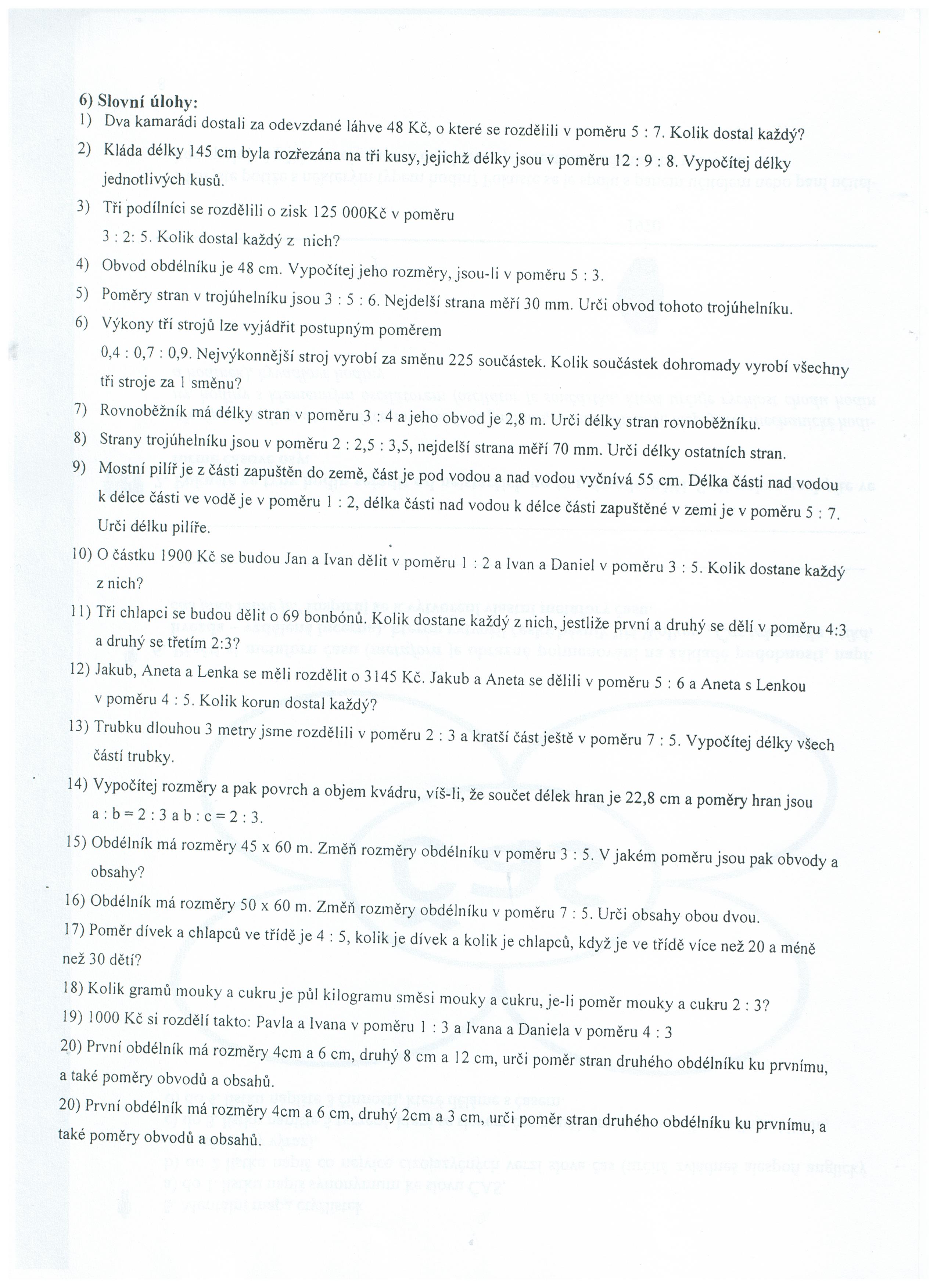 